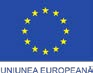 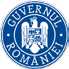 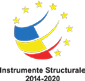 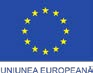 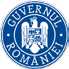 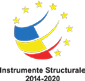 Anexa 1a. Cerere pentru finanțarea taxei de publicare a articolelor în reviste indexate în baze de date internationale Subsemnatul(a) _________________________________________________________, membru al grupului țintă în cadrul proiectului: ”Rețea de excelență în cercetare și inovare aplicativă pentru programele de studii doctorale și postdoctorale/InoHubDoc”, Cod proiect:   POCU/993/6/13/153437, Universitatea Politehnica Timișoara, în calitate de student-doctorand/cercetător postdoctoral, Facultatea ___________________________________________________________________, domeniul de doctorat/cercetare postdoctorală __________________________________, conducător de doctorat/mentor ____________________________________  vă rog să aprobați, finanțarea taxei de publicare a lucrării cu titlul _____________________________________________ în revista de specialitate __________________________________.  Costul taxei de publicare este în valoare de _______. Atașez documentele care atestă faptul că lucrarea a fost acceptată pentru publicare și se solicită plata taxei de publicare.  Data:                                                                                                                                   Semnătura, 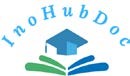 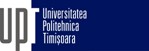 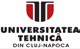 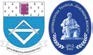 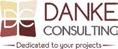 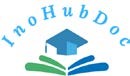 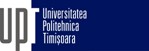 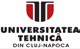 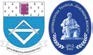 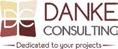 „Proiect co-finanţat din Programul Operaţional Capital Uman 2014-2020” 